Topic 2.1 Mapping the Silk Roads Activity & SAQThe Silk Roads are the first of several important trade networks we are talking about in this unit. First, list the important goods traded along these famous routes using the following website, https://www.advantour.com/silkroad/goods.htm. Second, map the Silk Roads by including the major routes and major trading cities (i.e. Samarkand, Kashgar, Balk, etc.) using the following website, http://www.chinatourguide.com/china_photos/Silk_Road/Maps/silk_road_entire_map.jpg, (Kashgar is missing – See Unit 2 Geography Map Activity).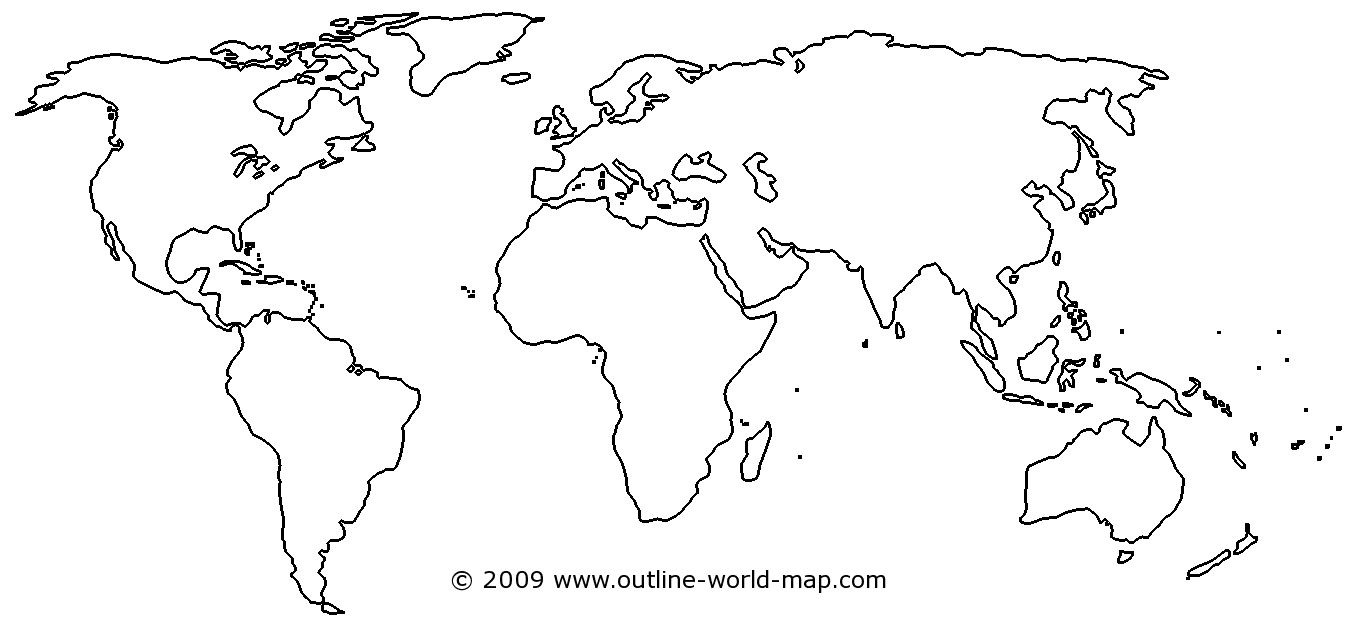 After you’ve mapped the cities, begin some SAQ Practice!SAQ Practice: Silk RoadsWORLD HISTORYTime—13.5 minutes Directions:You must identify which prompt you are responding to by labeling as ‘A,’ ‘B,’, or ‘C.’ In your responses, be sure to address all parts of the questions you answer. Use complete sentences; an outline or bulleted list alone is not acceptable. (Remember C-E-E: Claim, Evidence, Explain!)Question 1:Use the passage below to answer all parts of the question that follows.“Places whose names are all but forgotten once dominated, such as Merv, described by one tenth-century geographer as a “delightful, fine, elegant, brilliant, extensive and pleasant city,” and “the mother of the world”; or Rayy, not far from modern Teheran, which to another writer around the same time was so glorious as to be considered “the bridegroom of the earth” and the world’s “most beautiful creation.” Dotted across the spine of Asia, these cities were strung like pearls, linking the Pacific to the Mediterranean...There was good reason why the cultures, cities and peoples who lived along the Silk Roads developed and advanced: as they traded and exchanged ideas, they learnt and borrowed from each other, stimulating further advances in philosophy, the sciences, language and religion. Progress was essential… Leaders in the past understood how important it was to keep up with the times.”From the preface to “The Silk Roads” by Peter Frankopan, April 2015. https://www.penguinrandomhouse.ca/books/253699/the-silk-roads-by-peter-frankopan/9781101912379/excerptExplain ONE specific example of the urbanization described in the first paragraph of the excerpt.Explain ONE specific example of cultural exchange along the Silk Roads that corroborates (agrees with) the excerpt above.Explain ONE specific example of goods or technologies exchanged along the Silk Roads that corroborates (agrees with) the excerpt above.RegionExports (E) / Imports (I)East AsiaE:East AsiaI:Central AsiaE:Central AsiaI:South AsiaE:South AsiaI:Middle EastE:Middle EastI:EuropeE:EuropeI: